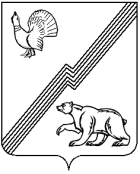 АДМИНИСТРАЦИЯ ГОРОДА ЮГОРСКАХанты-Мансийского автономного округа – Югры Р А С П О Р Я Ж Е Н И Е  от 24 июля 2012                                           № 466
О внесении изменений в распоряжение администрации города Югорска от 24 февраля 2012 года №110Внести в распоряжение администрации города Югорска от 24 февраля 2012 года №110 «О творческом конкурсе профессионального журналистского мастерства, посвященном 50-летию города Югорска «Югорск – город моей судьбы» следующее изменение:1. Включить в состав конкурсной комиссии Каданцева Валерия Алексеевича, главного врача муниципального бюджетного лечебно-профилактического учреждения «Центральная городская больница города Югорска», члена Общественной палаты Ханты-Мансийского автономного округа – Югры,  члена Югорского творческого союза «Элегия» города Югорска (по согласованию).2. Контроль за выполнением распоряжения оставляю за собой.Глава администрации города Югорска				М. И. Бодак